  since 1986 　  健康と温泉フォーラム第99回月例研究会　　	　　    「コロナ新時代の温泉地の活性化、リモートワークとその現状を探る」　　　　　　　　　　　　　　　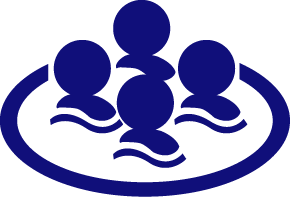 　-Remote Working for Vitalization of  Onsen Areas in the new Era of  COVID19-　　　　　　　　　   　　　　　　（ONLINEライブ形式）■　主催：特定非営利活動法人健康と温泉フォーラム　   　共催：一般財団法人日本健康開発財団　特定非営利活動法人日本スパ振興協会　地域活性学会        併催：日本温泉気候物理医学会温泉療法医研修認定プログラム（予定１単位）■　日時：2021年５月18日(火）　14：00〜16：00　入室13:45~■　会費：　無料■　プログラム（予定）	1400~1410   テーマの背景説明,テクニカルアドバイス他	1410~1510    第一部ー 講演4題各15分　　　　1510~1515    休憩	1515~1555    第二部ー質疑応答	1555~1600    まとめ　閉会■　講師略歴・講演テーマ山口春菜：（株式会社パソナJOB HUB)　「温泉地とリモートワーク、企業の立場での課題と提言」大手人材サービス会社にてHR Tech新規事業の立ち上げ、地方創生事業の責任者を経験。2018年より株式会社パソナにてワーケーション事業立ち上げ、現在は株式会社パソナJOB HUBにてJOB HUB ワーケーション事業のサービスマネージャーを務める。過去100回以上のワーケーション企画・運営を実施。ワーケーション自治体協議会勉強会等ワーケーション関連セミナーでの講師、ファシリテーション実績多数。また、2014年度から気仙沼大島観光特使を務めるなど自身もワーケーション実践者。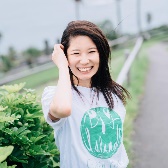 福井崇弘：（新温泉町おんせん天国室長）「温泉地とリモートワーク、自治体の立場での課題と提言」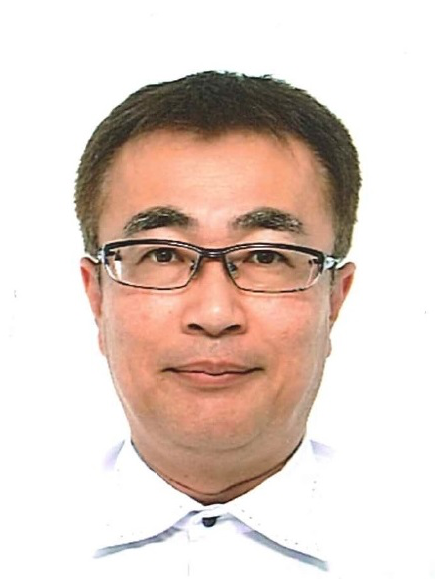 神戸大学教育学部中退。自営、学習塾勤務を経て1999年兵庫県温泉町役場入庁。2005年合併により新温泉町。広報、戸籍、防災、消費者行政（消費生活専門相談員）、税務等浅く広く従事。その後、宮城県山元町役場へ2度の出向、被災者高台移転にかかる都市計画及びコミュニティ復興業務。2016年から新温泉町商工観光課にて道の駅整備、特産品開発、ふるさと納税担当。2019年より現職。温泉街の景観形成事業、温泉を活用した健康増進、ワーケーション誘致に取り組む。守屋邦彦：(公益財団法人日本交通公社観光地域研究部地域戦略室長、上席主任研究員)  ）　「温泉地とリモートワーク、官・民の地域づくりの立場での課題と提言−１」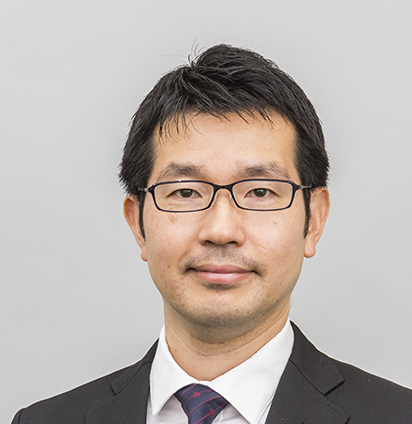 東京工業大学大学情報理工学研究科修了後、1999年4月、株式会社三菱総合研究所に入社。2006年11月、財団法人（現、公益財団法人）日本交通公社入社。2008年より主任研究員。その後、株式会社JTB総合研究所への出向を経て、2020年より現職、現在に至る。その間、各地の観光計画・戦略立案やMICE等ビジネス旅行に関連する調査研究、「温泉まちづくり研究会」の事務局次長等を務める。技術士（建設部門／都市及び地方計画）。福永香織：（(公益財団法人日本交通公社観光政策研究部活性化推進室、主任研究員)）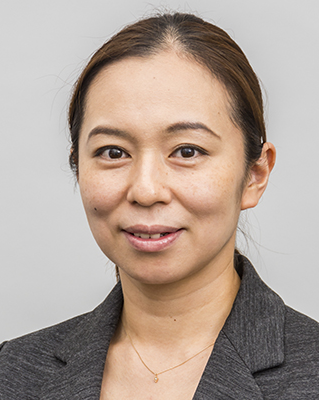 「温泉地とリモートワーク、官・民の地域づくりの立場での課題と提言−２」筑波大学大学院環境科学研究科環境科学専攻博士前期課程修了。2006年4月、財団法人（現、公益財団法人）日本交通公社入社。2016年6月より主任研究員。その後、観光文化情報センター旅の図書館長、企画室長を経て、現在に至る。その間、温泉地活性化に関する調査研究や「温泉まちづくり研究会」の事務局次長等を務める。　　　　　　　　返信先　　E-mail  ：  info@onsen-forum.jp  　　　　　　　NPO法人健康と温泉フォーラム事務局宛参加申込書　(各□に✔お願いします）　　　　必要事項ご記入の上、上記アドレスにe-mail で返信お願いします。受付後、　　　　　　ONLINE参加に必要な情報と注意事項など参加要領をお送りいたします。□　第99回月例研究会(ONLINE)（2021年5月18日（火））に参加します。　●お名前（複数可）・・　　　　　　　　　　　　　　　　　　　　　　　　　　　　　　　　　　　　　　　　　　　　　　　　　　　　　　　　●所属会員　　	□　健康と温泉フォーラム　　　□　地域活性学会□　日本スパ振興協会　　　　　□　日本健康開発財団                     	□　温泉療法医会　　　　　　　□　チーム新・湯治（環境省）　　　　　　　	□　日本温泉気候物理医学会　　□その他●団体・組織名●住所　　〒●連絡先　TEL　　　　　　　　　　　FAX　                携帯☎                                 .   　　　　　　E-mail：　　	　　　　　　　　　　 （メールアドレスは必ずご記入ください）　　●お問い合わせ　　特定非営利活動法人健康と温泉フォーラム　　　　　　FAX　03-6804-8575    　   E-mail  info@onsen-forum.jp  又は                                                             　    sumitogoda@gmail.com　